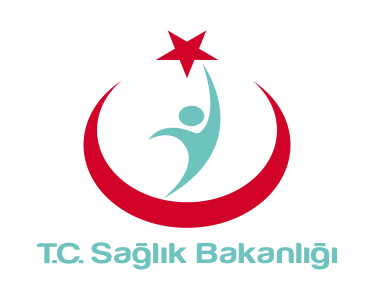  …………….  İLÇE SAĞLIK MÜDÜRLÜĞÜ                18  YAŞ  ALTI  BİLDİRİM FORMU …………….  İLÇE SAĞLIK MÜDÜRLÜĞÜ                18  YAŞ  ALTI  BİLDİRİM FORMU …………….  İLÇE SAĞLIK MÜDÜRLÜĞÜ                18  YAŞ  ALTI  BİLDİRİM FORMU …………….  İLÇE SAĞLIK MÜDÜRLÜĞÜ                18  YAŞ  ALTI  BİLDİRİM FORMUADISOYADIBABA ADI ANNE ADIT.C KİMLİK NO:DOĞUM YERİ VE TARİHİADRESİLİLÇEİRTİBAT TELEFONURESMİ NİKAH(VAR/YOK)AİLE HEKİMİDÜZENLEYENADI SOYADITARİHİMZADÜZENLEYENADI SOYADITARİHİMZA